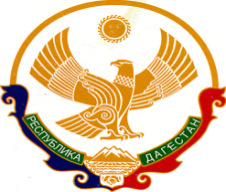 РЕСПУБЛИКА    ДАГЕСТАН  КАРАБУДАХКЕНТСКИЙ   РАЙОН   С.КарабудахкентМУНИЦИПАЛЬНОЕ КАЗЕННОЕ ДОШКОЛЬНОЕ ОБРАЗОВАТЕЛЬНОЕ                   УЧРЕЖДЕНИЕ  «ДЕТСКИЙ САД №3«Бекенез»Индекс  368530 ИНН-0522011276  КПП-052201001 ОГРН-1050522003575  ул.Дахадаева_4____Финансовое обеспечение образовательной деятельности в МКДОУ детском саду № 3 "Бекенез" осуществляется за счет бюджетных ассигнований.Детский сад является муниципальным бюджетным учреждением. Финансовая деятельность учреждения осуществляется на основании «Сметы доходов и расходов». Финансирование детского сада производится за счет районного бюджета. Расходы производятся в соответствии со статьями экономической классификации. В учебном году из муниципального бюджета финансируются:- заработная плата работников ДОУ;- ремонт технологического оборудования;- обслуживание пожарной сигнализации и огнезащитная обработка чердачного помещения;- чистящие и моющие средства;-оплата коммунальных услуг (тепло, вода, электроэнергия, вывоз ТБО);- продукты питания;- игрушки и канцелярские товары;- мягкий инвентарь;- и ряд других позиций.